  [ а р а р                                           ПОСТАНОВЛЕНИЕ31 январь 2022 й                               № 2                           31 января 2022 гОб утверждении Плана  противодействия  коррупции   в сельском  поселении  Старокалмашевский  сельсовет  муниципального района Чекмагушевский район Республики Башкортостан на 2022-2024 годыВ целях исполнения Указа Президента Российской Федерации                                   от 16 августа 2021 года № 478 «О Национальном плане противодействия коррупции на 2021 - 2024 годы», предупреждения коррупции, минимизации и (или) ликвидации последствий коррупционных правонарушений,  Администрация сельского поселения Старокалмашевский  сельсовет муниципального района Чекмагушевский район Республики Башкортостан ПОСТАНОВЛЯЕТ:1. Утвердить План противодействия  коррупции   в сельском  поселении  Старокалмашевский  сельсовет  муниципального района Чекмагушевский район Республики Башкортостан на 2022-2024 годы (прилагается).Контроль за выполнением настоящего постановления оставляю за собой. И.п.главы Сельского поселения			               Р.Р.МакуловПриложение к постановлению Администрациисельского поселения Старокалмашевский сельсовет муниципального района Чекмагушевский район Республики Башкортостан от 31 января 2022 года                           № 2Планмероприятий по противодействию коррупции
в сельском поселении Старокалмашевский сельсовет муниципального района Чекмагушевский район Республики Башкортостан на 2022-2024 годыБАШ[ОРТОСТАН  РЕСПУБЛИКА]ЫСА[МА{ОШ  РАЙОНЫмуниципаль районЫНЫ@И*КЕ [АЛМАШ АУЫЛ СОВЕТЫАУЫЛ  БИЛ^м^]ЕХАКИМИ^ТЕ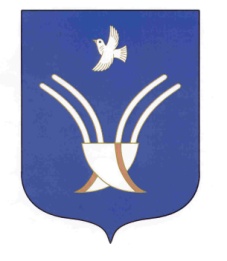 Администрация сельского поселениястарокалмашевский сельсоветмуниципального района Чекмагушевский район Республики Башкортостан№№п/пСодержание мероприятийИсполнителиСрокиисполненияРазработка и принятие нормативных правовых актов в сфере противодействия коррупцииорганы местного самоуправления районапо мере необходимостиПроведение антикоррупционной экспертизы нормативных правовых актов и проектов нормативных правовых актов органов местного самоуправления. Обеспечение устранения выявленных коррупциогенных фактороворганы местного самоуправления районапостоянноОбеспечение проведения независимой антикоррупционной экспертизы и общественного обсуждения проектов нормативных правовых актов и действующих нормативных правовых актов, в том числе путем размещения проектов нормативных правовых актов на Официальном информационном сайте органов местного самоуправления органы местного самоуправления районапостоянноПроведение мониторинга законодательства и практики правоприменения нормативных правовых актов органов местного самоуправления, в том числе с целью выявления и устранения коррупциогенных фактороворганы местного самоуправления районапостоянноПринятие мер, направленных на повышение эффективности деятельности подразделений (должностных лиц) по профилактике коррупционных и иных правонарушенийорганы местного самоуправления районапостоянноПроведение анализа соблюдения запретов, ограничений и требований, установленных в целях противодействия коррупции, лицами, замещающими муниципальные должности, должности муниципальной службы, должности руководителей муниципальных учрежденийорганы местного самоуправления районапостоянноОбеспечение применения предусмотренных законодательством мер юридической ответственности в каждом случае несоблюдения запретов, ограничений и требований, установленных в целях противодействия коррупции. Освещение информации о фактах нарушений и принятых мерах ответственностиорганы местного самоуправления районапостоянноПринятие мер по недопущению нецелевого использования бюджетных ассигнований федерального бюджета, выделяемых на проведение противоэпидемических мероприятий, в том числе на противодействие распространению новой коронавирусной инфекции (COVID-19), а также на реализацию национальных проектов, предусмотренных Указом Президента Российской Федерации от 7 мая 2018 года № 204 «О национальных целях и стратегических задачах развития Российской Федерации на период 2024 года», обратив особое внимание на выявление и пресечение фактов предоставления аффилированным коммерческим структурам неправомерных преимуществ и оказания им содействия в иной форме должностными лицами органов местного самоуправления органы местного самоуправления районапостоянноОбеспечение использования специального программного обеспечения «Справки БК» всеми лицами, претендующими на замещение должностей или замещающими должности, осуществление полномочий по которым влечет за собой обязанность представлять сведения о своих доходах, расходах, об имуществе и обязательствах имущественного характера, о доходах, расходах, об имуществе и обязательствах имущественного характера своих супругов и несовершеннолетних детей, при заполнении справок о доходах, расходах, об имуществе и обязательствах имущественного характераорганы местного самоуправления районапостоянноОрганизация проведения оценки коррупционных рисков, возникающих при реализации полномочий, и внесение уточнений в перечень должностей муниципальной службы, замещение которых связано с коррупционными рискамиорганы местного самоуправления районаежегодноПроведение анализа сведений о доходах, расходах, об имуществе и обязательствах имущественного характера представленных муниципальными служащими, руководителями муниципальных учрежденийорганы местного самоуправления районаежегодно до 1 июля Проведение анализа сведений (в части, касающейся профилактики коррупционных правонарушений), представленных кандидатами на должности в органах местного самоуправления и подведомственных  учрежденияхорганы местного самоуправления районапостоянноПринятие мер по повышению эффективности контроля за соблюдением лицами, замещающими муниципальные должности, должности муниципальной службы в Республике Башкортостан, требований законодательства о противодействии коррупции, касающихся предотвращения и урегулирования конфликта интересов, в том числе за привлечением таких лиц к ответственности в случае их несоблюденияорганы местного самоуправления районапостоянноПроведение мониторинга участия лиц, замещающих муниципальные должности и должности муниципальной службы в Республике Башкортостан, в управлении коммерческими и некоммерческими организациямиорганы местного самоуправления районараз в полугодиеАктуализация сведений, содержащихся в анкетах, представляемых при назначении лиц, замещающих должности муниципальной службы, об их родственниках и свойственниках в целях выявления возможного конфликта интересоворганы местного самоуправления районапо мере необходимостиОбеспечение своевременного направления в Аппарат Правительства Республики Башкортостан и полноты сведений о применении к лицам, замещающим муниципальные должности, должности муниципальной службы, должности руководителей муниципальных учреждений, взыскания в виде увольнения (освобождения от должности) в связи с утратой доверия за совершение коррупционного правонарушения для включения в реестр лиц, уволенных в связи с утратой доверияорганы местного самоуправления районапостоянноПовышение квалификации муниципальных служащих, в должностные обязанности которых входит участие в противодействии коррупцииорганы местного самоуправления районапостоянноОбеспечение участия лиц, впервые поступивших на муниципальную службу или на работу в соответствующие организации и замещающих должности, связанные с соблюдением антикоррупционных стандартов, в мероприятиях по профессиональному развитию в области противодействия коррупцииорганы местного самоуправления районане позднее одного года со дняпоступления на службуПроведение обучения муниципальных служащих, в должностные обязанности которых входит участие в противодействии коррупцииорганы местного самоуправления районапостоянноОбеспечение участия муниципальных служащих, работников, в должностные обязанности которых входит участие в проведении закупок товаров, работ, услуг для обеспечения государственных (муниципальных) нужд, в мероприятиях по профессиональному развитию в области противодействия коррупции, в том числе их обучение по дополнительным профессиональным программам в области противодействия коррупцииорганы местного самоуправления районапо мере необходимостиПредставление в Управление Главы РБ по противодействию коррупции Аппарата межведомственного Совета общественной безопасности РБ сведений мониторинга хода реализации в органах местного самоуправления Республики Башкортостан мероприятий по противодействию коррупции посредством единой системы мониторинга антикоррупционной работы (АИС «Мониторинг»)органы местного самоуправления районаежеквартальноНаправление копий актов прокурорского реагирования о нарушениях антикоррупционного законодательства и ответов на них в Управление Главы РБ по противодействию коррупции Аппарата межведомственного Совета общественной безопасности РБорганы местного самоуправления районапостоянноРассмотрение не реже одного раза в квартал вопросов правоприменительной практики по результатам вступивших в законную силу решений судов, арбитражных судов о признании недействительными ненормативных правовых актов, незаконными решений и действий (бездействия) государственных органов Республики Башкортостан, органов местного самоуправления и их должностных лиц в целях выработки и принятия мер по предупреждению и устранению причин выявленных нарушенийорганы местного самоуправления районаежеквартальноОрганизация и обеспечение работы по предупреждению коррупции в подведомственных организацияхорганы местного самоуправления районапостоянноПроведение в подведомственных учреждениях и организациях проверок соблюдения требований статьи 13.3 Федерального закона «О противодействии коррупции», в том числе наличия необходимых правовых актов, содержания планов мероприятий по противодействию коррупции и их реализации, принимаемых мер по выявлению, предотвращению и урегулированию конфликта интересоворганы местного самоуправления районане реже одного раза в три годаРаспространение на работников, замещающих отдельные должности в организациях, созданных для выполнения задач, поставленных перед органами местного самоуправления Республики Башкортостан, некоторых запретов, ограничений и требований, установленных в целях противодействия коррупцииорганы местного самоуправления районав течение 3 месяцев после принятия федерального законаОбеспечение наполнения подразделов, посвященных вопросам противодействия коррупции, официальных сайтов в соответствии с требованиями Указа Президента Республики Башкортостан от 29 апреля 2014 года № УП-108 «О требованиях к размещению и наполнению подразделов, посвященных вопросам противодействия коррупцииорганы местного самоуправления районапостоянноПроведение мониторинга коррупционных проявлений посредством анализа жалоб и обращений граждан и организаций, а также публикаций в СМИ и социальных сетях, своевременное их рассмотрение и принятие мер по указанным фактаморганы местного самоуправления районапостоянноРеализация Комплекса мероприятий по совершенствованию информационной политики в сфере противодействия коррупции, утвержденного Комиссией по координации работы по противодействию коррупции в Республике Башкортостанорганы местного самоуправления районапо отдельному плануОказание информационной поддержки программ, проектов, акций и других инициатив в сфере противодействия коррупции, реализуемых институтами гражданского обществаорганы местного самоуправления районапостоянноПроведение мероприятий, посвященных Международному дню борьбы с коррупциейорганы местного самоуправления районаежегодно в декабреПроведение социологических исследований на основании методики, утвержденной Правительством Российской Федерации, в целях оценки уровня коррупции в Республике Башкортостанорганы местного самоуправления районаежегодноПроведение на официальных сайтах в информационнотелекоммуникационной сети Интернет онлайн-опросов посетителей сайта об их мнении об уровне коррупции в данном органе, а также подведомственных ему организациях, и эффективности принимаемых антикоррупционных мерорганы местного самоуправления районаежегодно до 30 апреляПривлечение членов общественных советов к осуществлению контроля за выполнением мероприятий, предусмотренных планами (программами) по противодействию коррупции органов местного самоуправления Республики Башкортостанорганы местного самоуправления районапостоянноПроведение анализа исполнения гражданами, замещавшими должности муниципальной службы, включенные в перечни, установленные нормативными правовыми актами Российской Федерации, и организациями обязанностей, предусмотренных статьей 12 Федерального закона «О противодействии коррупции». При выявлении нарушений информирование органов прокуратурыорганы местного самоуправления районапостоянноПроведение анализа на предмет аффилированности либо наличия иных коррупционных проявлений между должностными лицами заказчика и участника закупок.Обеспечение проведения аналогичного анализа в подведомственных организациях. В случаях выявления признаков коррупционных проявлений организовать проведение проверок соблюдения требований о предотвращении конфликта интересов, а также информирование контрольных органоворганы местного самоуправления района постоянно